Провинциальный колледж	Данная анкета присылается по E-mail: pcol@pcol.edu.yar.r или заполняется в  ЦДОД «Открытие»Анкета учащегося Школы для малышей    	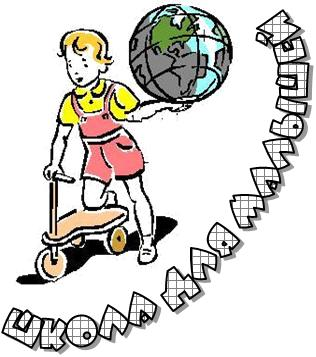 Дата заполнения анкеты _________ 201__г.  С какого месяца будете посещать ______________Выберете программу обучения:«Детский сад 1/2»  «Вечерняя ШДМ» «Воскресная ШДМ»  «Искусство движения»Фамилия, имя _______________________________________________________________________Детский сад _________________________________________ Дата и год рождения ________________________________Телефон домашний: ________________________________________ Е-mail _________________________________________Домашний адрес ____________________________________________________________________________________________ФИО матери _______________________________________________________________________________________________Тел.для связи _____________________________ФИО отца _________________________________________________________________________________________________Тел. для связи _____________________________Откуда Вы получили информацию о наших программах?___________________________________________________________С Уставом Средней школы "Провинциальный колледж" и Лицензией на право ведения образовательной деятельности ознакомлен. Даю свое согласие на обработку предоставленных в настоящей анкете персональных данных (моих и ребенка) в целях организации учебного процесса на основании Положения о защите персональных данных физических лиц, утвержденного приказом по МОУ "Провинциальный колледж" No 01-01/178/2 от 31.10.2009 г.________________  (подпись) __________________________________________________________________ (ФИО родителя полностью)Персональные данные, представленные в настоящей анкете, получил _______________________ (подпись) Никулина Елена Владимировна